ČETRTEK, 28. 5.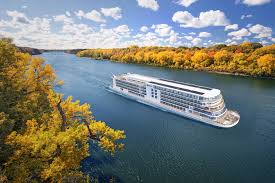 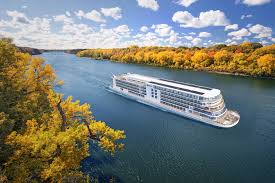 ŽČZPozdravljene, učenke!Dobila sem le dva odgovora o želvah na Galapagosu . Sara in Ivana, vidve si zaslužita pohvalo , odgovor je bil seveda pravilen.Tokrat vas vabim na ogled dokumentarne oddaje o reki Misisipi, ki je bila na RTV 2 na sporedu 10. maja.https://4d.rtvslo.si/arhiv/tuji-dokumentarni-filmi-in-oddaje/174693907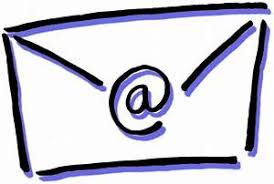 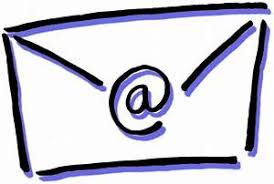 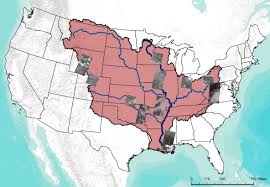 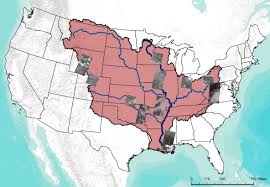 Lep pozdrav,učiteljica Andreja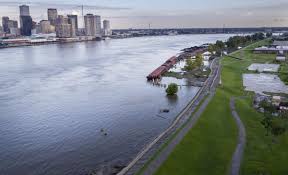 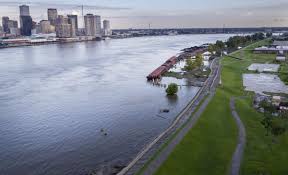 